.INTRO : 40 count (5 x 8 )RIGHT STOMP, BOUNCE X3, LEFT STOMP, BOUNCE X3Restart: on wall 4   (3 o`clock wall.)WALK FORWARD, KICK L, WALK BACK, TOUCHVINE RIGHT TOUCH , VINE LEFT 1/4 LEFT SCUFFHEEL HEEL ,TOE TOE ,SIDE TOUCH R, SIDE TOUCH LREPEATRestart: On wall 4 (Do the first 8 count and Restart)Contact: Email: vvsmester@gmail.comLonely Drum EASY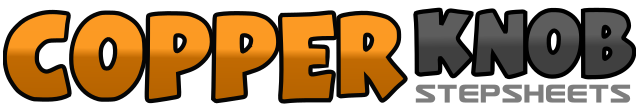 .......Count:32Wall:4Level:Easy Beginner.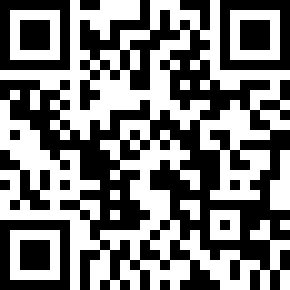 Choreographer:Erling Hansen (DK) - August 2017Erling Hansen (DK) - August 2017Erling Hansen (DK) - August 2017Erling Hansen (DK) - August 2017Erling Hansen (DK) - August 2017.Music:Lonely Drum - Aaron GoodvinLonely Drum - Aaron GoodvinLonely Drum - Aaron GoodvinLonely Drum - Aaron GoodvinLonely Drum - Aaron Goodvin........1-4Stomp R Fwd, Bounce R Heel 3 times5-8Stomp L Fwd, Bounce L Heel 3 times1-4Walk Fwd R-L-R, Kick L5-8Walk Back L-R-L, Touch R1-2Step R to R side, cross L behind R3-4Step R to R side, touch L next to R5-6Step L to L side, cross R behind L7-8Turn 1/4 L, stepping fwd on L, scuff R fwd1-2Tap Right Heel Forward. Tap Right Heel Forward.3-4Tap Right Toe Back. Tap Right Toe Back.5-6Step Right to Right Side, touch left Next to Right.7-8Step Left to Left  Side, touch Right Next to Right.